Organization CultureApril 2022 ExaminationQ1. Tata Group companies have always been known for their superlative Ethical standards while doing business. Suggest some practices that organizations can follow to create ethical organizations.   (10 Marks)Ans 1.Introduction Ethically doing a business and maintaining the ethical standard always boosts the consumer's moral help and the human beings of the employer. Suppose the period ethical way of doing business comes to mind. In that case, we can by no means forget about the famous Tata group organizations. they have maintained a constantly ethical well known in their business. With this, the customer profits more consider even as doing business with them. It is continually crucial for an organization to maintain its business ethically. It offers a crucial precept even as doing business. These are smooth matters to speak about inside the actual international. Still, while the Its Half solved onlyBuy Complete from our online storehttps://nmimsassignment.com/online-buy-2/NMIMS Fully solved assignment available for session April 2022,your last date is 25th March 2022.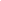 Lowest price guarantee with quality.Charges INR 199 only per assignment. For more information you can get via mail or Whats app also
Mail id is aapkieducation@gmail.comOur website www.aapkieducation.comAfter mail, we will reply you instant or maximum1 hour.Otherwise you can also contact on ourwhatsapp no 8791490301.Contact no is +91 87-55555-879Q2. What is organizational culture? What are the different ways of learning the culture of the organization? Explain the ways with appropriate business examples?      (10 Marks)Ans 2.Introduction It is crucial to have a solid organizational way of life to become a hit corporation. The organizational tradition is complicated things which can be easy to recognize in a family how youngsters increase behavior from their elder's one. The same things are in the play about the organizational subculture. The tradition is not preexisted in an employee once they join any business enterprise. It is slowly developing into the person's employee relying upon the position Q3a. Is  Organizational  culture  and  Business  strategy  related?  What  is  the  impact  of organizational culture on business strategy? (5 Marks)Ans 3a.Introduction Organizational culture and business methods are, without delay, linked to each other. So it's far higher to say that constructing a solid organizational subculture is part of a business strategy. The strategy might be numerous methods with making plans, costing and budgeting, etc.; however, Q3b. What  are  the  types  of  organization?  Explain  Strong  versus  weak  culture  with  an example?  (5 Marks)Ans 3b.Introduction There are numerous sorts of groups located in the modern management system. However, there are five varieties of companies generally practiced within the market. Depending upon the structure, the employer is categorized as